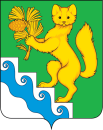 АДМИНИСТРАЦИЯ БОГУЧАНСКОГО РАЙОНАПОСТАНОВЛЕНИЕ18.04.2022                                  с. Богучаны                                        № 297-пО внесении изменений в "Положение об оплате труда работников администрации Богучанского района, структурных подразделений администрации Богучанского района, не являющихся муниципальными служащими и не занимающими муниципальные должности", утвержденное постановлением администрации Богучанского района от 23.09.2013 № 1186-пВ соответствии с Трудовым кодексом Российской Федерации, Федеральным Законом от 06.10.2003 №131-ФЗ «Об общих принципах организации местного самоуправления в Российской Федерации», Законом Красноярского края от 29.10.2009 № 9-3864 «О системах оплаты труда работников краевых государственных бюджетных и казенных учреждений», Законом Красноярского края от 07.04.2022  № 3-623 "О внесении изменений в Закон края "О краевом бюджете на 2022 год и плановый период 2023-2024 годов",  ст. 7, 43, 47 Устава Богучанского района Красноярского края ПОСТАНОВЛЯЮ:1. Внести в Положение об оплате труда работников администрации Богучанского района, структурных подразделений администрации Богучанского района, не являющихся муниципальными служащими и не  занимающими муниципальные должности, утвержденное постановлением администрации Богучанского района от 23.09.2013 № 1186-п (далее – Положение), следующие изменения: 1.1 Приложение №1 Положения изложить в новой редакции, согласно Приложению. 	2. Контроль за исполнением данного постановления возложить на  заместителя Главы Богучанского района по экономике  и планированию А.С. Арсеньева.3. Постановление вступает  в силу  со дня, следующего за днем опубликования в Официальном вестнике Богучанского района и распространяется на правоотношения, возникающие с 1 июля 2022 года.            Приложение 1 к постановлению администрации Богучанского района   от  18.04 2022 года     № 297-п                           Приложение № 1 к Положению об оплате труда работников  администрации Богучанского района, структурных подразделений администрации Богучанского района, не являющихся муниципальными служащими и не занимающими муниципальные должности.«23» сентября 2013 № 1186-пМинимальные размеры окладов, ставок заработной платыДолжности, не вошедшие в квалификационные уровни профессиональных квалификационные группМинимальные размеры окладов (должностных окладов), ставок заработной платы по должностям профессий рабочих,  не вошедшим в квалификационные уровни ПКГ, устанавливаются в следующем размере:Минимальные размеры окладов (должностных окладов), ставок заработной платы по должностям профессий специалистов,  не вошедшим в квалификационные уровни ПКГИ.о. Главы  Богучанского района   С.И.  Нохрин                                                                                                                                             Квалификационные уровниМинимальный размер окладов, ставок заработной платы, руб.Профессионально-квалификационная  группа «Общеотраслевые должности служащих первого уровня»Профессионально-квалификационная  группа «Общеотраслевые должности служащих первого уровня»1 квалификационный уровень3813,002 квалификационный уровень4023,00Профессионально-квалификационная  группа «Общеотраслевые должности служащих второго уровня»Профессионально-квалификационная  группа «Общеотраслевые должности служащих второго уровня»1 квалификационный уровень4231,002 квалификационный уровень4650,003 квалификационный уровень5109,004 квалификационный уровень6448,005 квалификационный уровень7283,00Профессионально-квалификационная группа «Общеотраслевые должности служащих третьего уровня»	Профессионально-квалификационная группа «Общеотраслевые должности служащих третьего уровня»	1 квалификационный уровень4650,002 квалификационный уровень5109,003 квалификационный уровень5608,004 квалификационный уровень6742,005 квалификационный уровень7871,00Профессионально-квалификационная  группа «Общеотраслевые должности служащих четвертого уровня»	Профессионально-квалификационная  группа «Общеотраслевые должности служащих четвертого уровня»	1 квалификационный уровень8460,002 квалификационный уровень9801,003 квалификационный уровень10554,00Профессии рабочихПрофессии рабочихПрофессионально-квалификационная  группа «Общеотраслевые профессии рабочих 1 уровня»Профессионально-квалификационная  группа «Общеотраслевые профессии рабочих 1 уровня»1 квалификационный уровень3275,002 квалификационный уровень3433,00Профессионально-квалификационная  группа «Общеотраслевые профессии рабочих 2 уровня»Профессионально-квалификационная  группа «Общеотраслевые профессии рабочих 2 уровня»1 квалификационный уровень3813,002 квалификационный уровень4650,003 квалификационный уровень5109,004 квалификационный уровень6454,00Наименование должностиРазмер оклада (должностного оклада), ставки заработной платы, руб.водитель4542,00специалист по охране труда4650,00рабочий по комплексному обслуживанию и ремонту зданий3275,00Наименование должностиРазмер оклада (должностного оклада), ставки заработной платы, руб.оперативный дежурный4231,00старший оперативный дежурный4650,00